D11R1/LEDN10SX43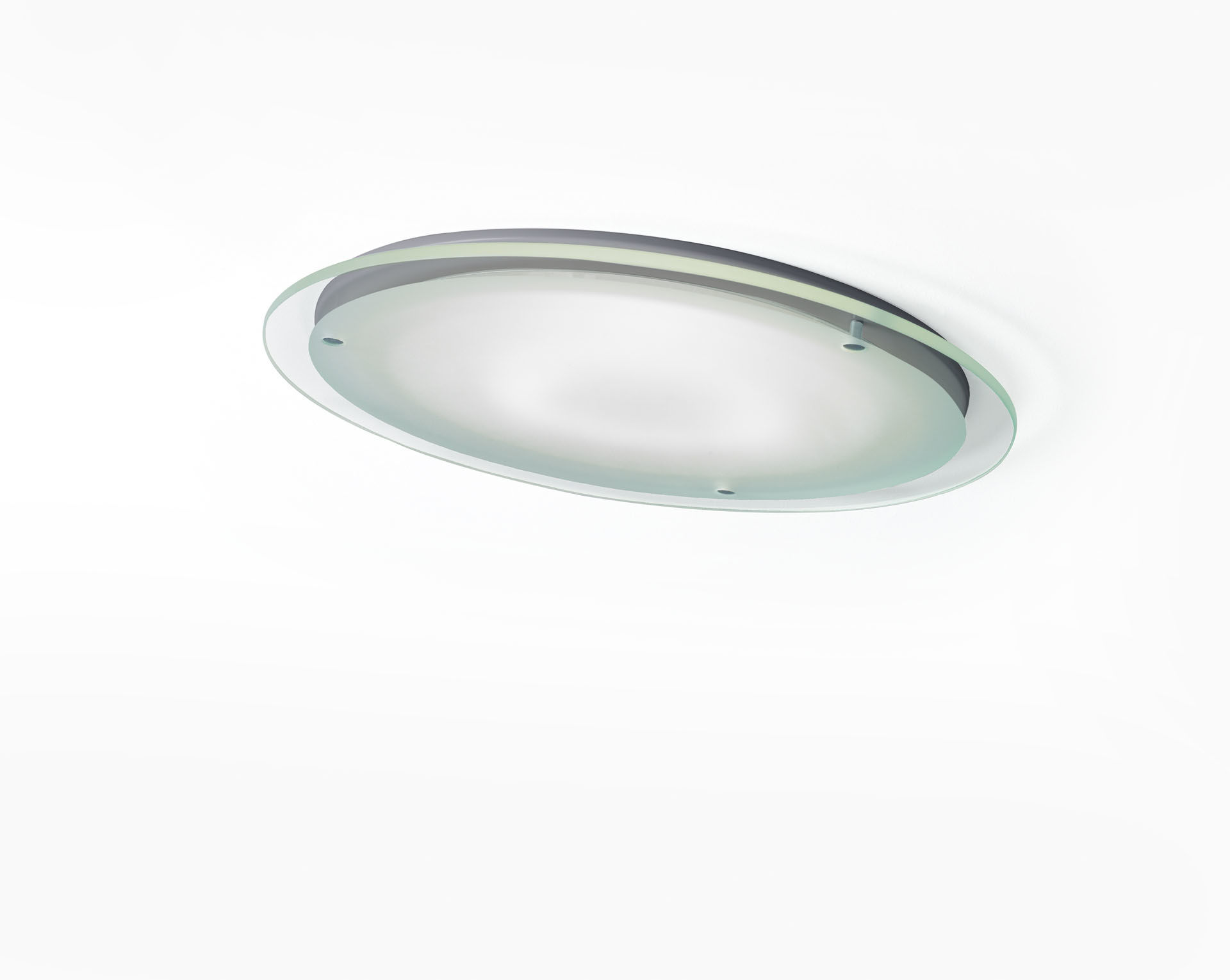 Einbaudownlight mit Aluminiumreflektor.Reflektor Optik, Aluminium, seidenmattes, breit strahlend Lichtverteilung.Flacher Metallrahmen 4 mm, andere RAL-Farben auf Anfrage möglich., Milchglasscheibe.Abmessungen: Ø 220 mm x 120 mm.Decke Ausschnitt: Ø 205 mm.Der Reflektor schirmt die Lichtquelle ab und verhindert so Blendung. Breit-strahlende Lichtverteilung.Lichtstrom: 1050 lm, Spezifischer Lichtstrom: 105 lm/W.Anschlussleistung: 10.0 W, nicht dimmbar.Frequenz: 50Hz AC.Spannung: 230-240V.Schutzklasse: Klasse I.LED mit überlegenem Wartungsfaktor; nach 50.000 Brennstunden behält die Leuchte 99% ihres ursprünglichen Lichtstroms.Lichtfarbe: 4000 K, Farbwiedergabe ra: 80.Standard-Farbabweichung: 3 SDCM.Reflektor mit UGR <= 22 entsprechend der Norm EN 12464-1 für moderate Anforderungen an visuelle Wahrnehmung und Konzentration.Fotobiologische Sicherheit IEC/TR 62778: RG1.Aluminiumspritzguss Gehäuse, RAL9006 - weißaluminium.5 Jahre Garantie auf Leuchte und Treiber.Zertifikate: CE, ENEC.Leuchte mit halogenfreiem Kabel.Die Leuchte wurde nach der Norm EN 60598-1 in einem nach ISO 9001 und ISO 14001 zertifizierten Unternehmen entwickelt und produziert.